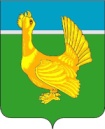 ДУМА  ВЕРХНЕКЕТСКОГО  РАЙОНА  РЕШЕНИЕ  № 73 от 08.12.2015							             р.п. Белый  Яр										                    ул. Гагарина, 15                                                                                                                            Об утверждении порядка перечисления в  бюджет муниципального образования «Верхнекетский район» части прибыли муниципальных унитарных предприятий, учредителем которых является муниципальное образование «Верхнекетский район», размерах и сроках её перечисленияВ соответствии со статьями 42, 62 Бюджетного кодекса Российской Федерации, статьями 8,17 Федерального закона от 14.11.2002 N 161-ФЗ "О государственных и муниципальных предприятиях"Дума Верхнекетского районарешила:	1. Утвердить прилагаемый порядок перечисления в  бюджет муниципального образования «Верхнекетский район» части прибыли муниципальных унитарных предприятий, учредителем которых является муниципальное образование «Верхнекетский район», размерах и сроках её перечисления.	2. Настоящее решение вступает в силу со дня его официального опубликования в информационном вестнике Верхнекетского района «Территория», но не ранее  1 января 2016 года, разместить решение на официальном сайте Администрации Верхнекетского района в информационно-телекоммуникационной сети «Интернет».	3.Контроль за исполнением настоящего решения возложить на начальника Управления по распоряжению муниципальным имуществом и землёй Администрации Верхнекетского района.

Председатель Думы                                               Глава                                                        Верхнекетского района                                          Верхнекетского   района                  ____________Н.В. Мурзина                                   _____________Г.В. Яткин Дума-1,УРМИЗ-1, УФ-1,вестник «Территория»-1,прокуратура-1, МУП «ЦРА»-1                                                                                 Приложение к решению Думы Верхнекетского района                                                                           от 08.12.2015 №73Порядок перечисления в  бюджет муниципального образования «Верхнекетский район» части прибыли муниципальных унитарных предприятий, учредителем которых является муниципальное образование «Верхнекетский район», размерах и сроках её перечисления 1. ПЛАТЕЛЬЩИКИ ПЛАТЕЖА1. Плательщиками платежа по перечислению части прибыли, остающейся после уплаты налогов и иных обязательных платежей, муниципальных унитарных предприятий в бюджет муниципального образования "Верхнекетский район" (далее - Платеж) являются муниципальные унитарные предприятия, учредителем которых является муниципальное образование «Верхнекетский район» (далее - Предприятия).2. ОБЪЕКТ ОБЛОЖЕНИЯ ПЛАТЕЖОМ2. Объектом обложения Платежом является прибыль, остающаяся в распоряжении Предприятия после уплаты налогов и иных обязательных платежей.3. В случае получения Предприятием убытка по итогам работы за отчетный (расчетный) период Платеж не начисляется.3. РАЗМЕР ПЛАТЕЖА И ПОРЯДОК ЕГО ЗАЧИСЛЕНИЯ В БЮДЖЕТ4. Размер Платежа устанавливается ежегодно Думой Верхнекетского района в решении о бюджете муниципального образования "Верхнекетский район" на очередной финансовый год (очередной финансовый год и плановый период).5. Сумма Платежа в полном объеме зачисляется в бюджет муниципального образования "Верхнекетский район".6. В платежных документах указывается наименование Платежа (часть прибыли, остающейся после уплаты налогов и иных обязательных платежей, муниципальных унитарных предприятий, подлежащая перечислению в бюджет муниципального образования "Верхнекетский район"), код Платежа и отчетный (расчетный) период, за который Предприятие его уплачивает.4. ОТЧЕТНЫЙ (РАСЧЕТНЫЙ) ПЕРИОД.ПОРЯДОК ОПРЕДЕЛЕНИЯ И СРОКИ УПЛАТЫ ПЛАТЕЖА7. Отчетным (расчетным) периодом признается календарный год, по итогам которого производится начисление Платежа. Платеж перечисляется Предприятием ежегодно, не позднее 1 июня года, следующего за отчетным (расчетным) периодом.8. Сумма Платежа определяется Предприятием самостоятельно на основании данных годовой бухгалтерской (финансовой) отчетности и установленного размера Платежа.9. Расчет части прибыли, остающейся после уплаты налогов и иных обязательных платежей, Предприятий, подлежащей перечислению в бюджет муниципального образования "Верхнекетский район" (далее - Расчет платежа), представляется Предприятием в орган Администрации Верхнекетского района, являющийся администратором Платежа, ежегодно, не позднее сроков, установленных для сдачи бухгалтерской и иной отчетности в налоговые органы, в соответствии с приложением к настоящему Порядку. Администратор Платежа осуществляет проверку правильности исчисления Платежа в пятидневный срок после предоставления Расчета платежа.10. Если в результате проверки расчетов будет установлено, что Платеж подлежит перечислению в бюджет в большей сумме, чем показано в Расчете платежа, уплата в бюджет доначисленных сумм Платежа по результатам перерасчетов производится в пятидневный срок со дня письменного уведомления Предприятия администратором Платежа о необходимости доплаты с указанием ее суммы.11. В случае выявления налоговыми органами и органами муниципального финансового контроля муниципального образования «Верхнекетский район» нарушения установленного порядка определения прибыли, остающейся в распоряжении Предприятия после уплаты налогов и иных обязательных платежей, плательщик обязан представить скорректированный Расчет платежа за проверяемый период и перечислить в случае ее увеличения, в бюджет муниципального образования "Верхнекетский район" сумму доначисленного к уплате Платежа в пятидневный срок со дня установления факта нарушения.12. Разница между суммой Платежа, подлежащего перечислению в бюджет муниципального образования "Верхнекетский район", и фактически перечисленными суммами определяется с учетом изменения суммы прибыли (убытка) на основании скорректированного Расчета платежа.13. Возврат Предприятию излишне уплаченной суммы Платежа осуществляется по его письменному заявлению в течение 10 дней после оформления совместно с администратором Платежа акта сверки перечислений в бюджет муниципального образования "Верхнекетский район" Платежа.При отсутствии письменного заявления излишне уплаченная Предприятием сумма Платежа подлежит зачету в счет предстоящих Платежей.5. ОТВЕТСТВЕННОСТЬ ПЛАТЕЛЬЩИКОВ14. Руководители Предприятий несут персональную дисциплинарную и иную ответственность за достоверность данных бухгалтерской отчетности, правильность составления Расчета платежа и своевременное перечисление в бюджет муниципального образования "Верхнекетский район" Платежа.5.2. За просрочку Платежа Предприятие обязано перечислять в бюджет муниципального образования "Верхнекетский район" пени в размере 1/300 ставки рефинансирования Центрального банка Российской Федерации за каждый день просрочки Платежа от суммы неоплаченного долга.Расчет производится исходя из ставки рефинансирования Центрального банка Российской Федерации, действующей на день уплаты пени. Если в течение срока, когда задолженность по Платежу числилась за Предприятием, ставка рефинансирования менялась, пени рассчитываются за каждый промежуток времени, когда ставка была постоянна, полученные результаты суммируются.Приложениек Порядку перечисления в  бюджет муниципального образования «Верхнекетский район» части прибыли муниципальных унитарных предприятий, учредителем которых является муниципальное образование «Верхнекетский район», размерах и сроках её перечисления РАСЧЕТПЛАТЕЖА____________________________________(наименование предприятия)за 20__ год    --------------------------------    <*> - пункт заполняется администратором Платежа.Руководитель предприятия  _____________ ___________________________________                     М.П.   (подпись)          (расшифровка подписи)Главный бухгалтер         _____________ ___________________________________                            (подпись)          (расшифровка подписи)Подпись работникаадминистратораПлатежа                   ____________ ____________________________________                            (подпись)          (расшифровка подписи)Дата принятия Расчета ____________________NппПоказателиСумма по данным плательщикаСумма по данным администратора Платежа12341Сальдо на 01.01.20__ г., в т.ч.:1.1- основной долг1.2- пеня2Чистая прибыль (убыток) отчетного (расчетного) периода по данным годовой бухгалтерской (финансовой) отчетности (строка 2400 отчета о финансовых результатах)3Установленный размер Платежа, %4Подлежит перечислению в бюджет (стр. 2 x стр. 3)5Сальдо на __.__.20__ г. (стр. 1 + стр. 4), в т.ч.: <*>5.1- основной долг5.2- пеня